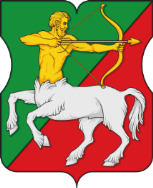 СОВЕТ ДЕПУТАТОВмуниципального округаБУТЫРСКИЙР Е Ш Е Н И Е09.04.2024 № 01-04/4-2 						ПРОЕКТО внесении изменений в решение Совета депутатов муниципального округа Бутырский от 23.01.2024 № 01-04/1-8В соответствии с постановлением Правительства Москвы от 26 декабря 2012 года № 849-ПП «О стимулировании территориальных органов исполнительной власти города Москвы», рассмотрев обращение управы Бутырского района города Москвы от 02 апреля 2024 года № И-383/24, Совет депутатов муниципального округа Бутырский решил:Внести изменения в решение Совета депутатов муниципального округа Бутырский от 23.01.2024 № 01-04/1-8 «О направлении средств стимулирования на реализацию мероприятий по благоустройству дворовых территорий Бутырского района города Москвы», изложив приложение к решению в новой редакции согласно приложению к настоящему решению.Опубликовать настоящее решение в бюллетене «Московский муниципальный вестник» и сетевом издании  «Московский муниципальный вестник» в соответствии с Уставом  муниципального округа Бутырский. Направить настоящее решение в управу Бутырского района города Москвы, префектуру Северо-Восточного административного округа города Москвы, Департамент территориальных органов исполнительной власти города Москвы в течение трех дней со дня его принятия.Контроль за исполнением данного решения возложить на главу муниципального округа Бутырский Шкловскую Н.В.Глава муниципального округа Бутырский                         Н.В. ШкловскаяПриложение к решению Совета депутатов муниципального округа Бутырскийот 09.04.2024 № 01-04/4-2Приложение к решению Совета депутатов муниципального округа Бутырский от 23.01.2024 № 01-04/1-8Мероприятия по благоустройству дворовых территорий Бутырского района города Москвы в 2024 году за счет экономии средств стимулирования, образовавшейся в результате конкурентных процедур проведенных в 2023 годуп/пАдрес объектаФункциональное назначение планируемых работОриентировочнаястоимость работ(руб.)1.Ул. Яблочкова, д. 25Устройство дорожно-тропиночной сети на дворовой территории158 979,362.Ул. Яблочкова, д. 31, к. 4Замена и установка беседки на дворовой территории218 340,00                                                   Итого по мероприятиям:                                                   Итого по мероприятиям:                                                   Итого по мероприятиям: 377 319,36